2021-2022 Commerce Elementary PTA Calendar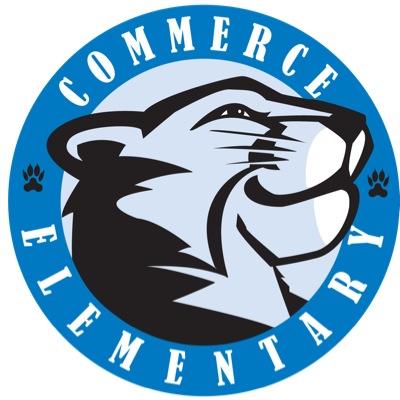 *All Events and Times Subject to Change*August 2021 23	Teacher Meet and Greet – 3:30-4:30, Commerce Comeback – 3:30-5:3025 	School Starts - Full Day for Grades 1-5, *Kindergarten Staggered Start*26 	Kindergarten Staggered Start Continues27 	Kindergarten Staggered Start Continues 30 	Kindergarten Curriculum Night - 6:00 p.m.31 	Second Grade Curriculum Night - 5:45 p.m. 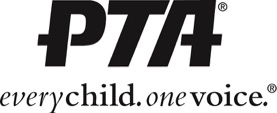 31 	Fourth Grade Curriculum Night - 6:30 p.m.September 2021 1 	First Grade Curriculum Night - 5:45 p.m.1 	Third Grade Curriculum Night - 6:30 p.m. 1 	Fifth Grade Curriculum Night - 7:15 p.m.3 	No School 6 	No School - Labor Day 7 	No School – Rosh Hashanah 8 	PTA Board and General Meeting (6pm board, 7pm general)16 	No School - Yom Kippur27 	PTSA Council Meeting (7pm, Pleasant Lake Elementary) 28 	Half Day - Staff Professional Development (Dismissal at 12:25 p.m.)October 2021 1 	Color Run 6 	PTA Board and General Meeting (6pm board, 7pm general)6 	Student Count Day15 	Pink Out 22 	Trunk-or-Treat - 6:30-8:30 p.m. 25 	PTSA Council Meeting (7pm, Walled Lake Elementary) 29 	Half Day – Staff Professional Development (Dismissal at 12:25 p.m.)November 2021 2 	No School – Election Day 3 	PTA Board and General Meeting (6pm board, 7pm general)22 	PTSA Council Meeting (7pm, Banks Middle School) 25-26 	No School – Thanksgiving December 2021 1 	Half Day - Staff Professional Development (Dismissal at 12:25 p.m.)2-9 	Winter Book Fair 2 	Book Fair Kick-Off Night – 5:30-6:30 p.m. 9 	Half Day – Elementary Parent/Teacher Conferences (Dismissal one hour earlier – 11:25 a.m.) 21 	Winter Break Begins – Final Day for Students Important Contact Information: Main Phone Line – 248-956-3900 Attendance Line – 248-956-3990 PTA Website: www.commerceelementarypta.com Follow us on Facebook: fb.com/commerceelementarypta  Continued on Next PageJanuary 2022 3 	School Resumes 5 	PTA Board and General Meeting (6pm board, 7pm general) 17 	No School – MLK Day 17 	MLK Celebration (Northern High School)24 	PTSA Council Meeting (7pm, Central High School)25 	Half Day - Staff Professional Development (Dismissal at 12:25 p.m.)28 	Commerce PTA Membership Event - TBD February 2022 2 	PTA Board and General Meeting (6pm board, 7pm general) 9	Student Count Day18 	Mid-Winter Break Begins – Final Day for Students28 	School Resumes  28 	PTSA Council Meeting (7pm, Wixom Elementary)March 2022 2 	PTA Board and General Meeting (6pm board, 7pm general) 2-16 	Spring Flower Sale10 	Half Day - Staff Professional Development (Dismissal at 12:25 p.m.)15 	Muffins in the Morning - 7:45-8:45 a.m. 15-22 	Spring Book Fair 21 	Reflections Celebration (6:30-8pm, CH Smart Middle School)25 	Read-a-Thon25 	Spring Break Begins – Final Day for StudentsApril 2022 4 	School Resumes 6 	PTA Board and General Meeting - Elections (6pm board, 7pm general)13 	Bingo with a Buddy – 6:30-7:30pm15 	No School – Good Friday 25 	PTSA Council Elections (7pm, Walnut Creek Middle School)27 	Half Day - Staff Professional Development (Dismissal at 12:25 p.m.)May 2022 2-6 	Staff Appreciation Week TBD 	Kindergarten Story Hour16 	PTSA Installations and Awards (6pm, Geisler Middle School) 27 	Half Day (Dismissal at 12:25 p.m.)30 	No School - Memorial Day31 	Volunteer Appreciation Ice Cream Social – 4:00 p.m. June 2022 3 	Field Day 7 	5th Grade Celebration 9 	Backyard BBQ End-of-Year Event – 6:00-8:00 p.m. 10 	Half Day and Last Day of School (Dismissal at 12:25 p.m.)Important Contact Information: Main Phone Line – 248-956-3900 Attendance Line – 248-956-3990 PTA Website: www.commerceelementarypta.comFollow us on Facebook: fb.com/commerceelementarypta *All Events and Times Subject to Change*